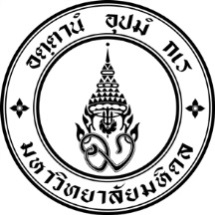 ภาควิชา.........................................
คณะแพทยศาสตร์ศิริราชพยาบาล  
มหาวิทยาลัยมหิดลโทร. .............................................ที่ อว...................................วันที่	      ...................................เรื่อง	ขอขยายระยะเวลาดำเนินการวิจัย ครั้งที่......เรียน     หัวหน้าภาควิชา...................................ตามที่ข้าพเจ้าได้รับทุนพัฒนาการวิจัย ประเภทที่ ............ เรื่อง……………………………….“.....................................................................................” รหัสโครงการ .............................. ซึ่งได้รับการสนับสนุนจากทุนพัฒนาการวิจัย เป็นเงิน ......................... บาท ระยะเวลา...................เดือน วันที่เริ่มโครงการวิจัย ............................ ถึง  ......................................... นั้น             ในการนี้ เนื่องจาก......................................................................................................ข้าพเจ้าจึงขอขยายระยะเวลาดำเนินการวิจัยอีก  ......เดือน โดยมีกำหนดแล้วเสร็จและจะส่งรายงานฉบับสมบูรณ์ (Manuscript) ภายในวันที่............................................... โดยได้แนบหนังสือต่ออายุจากคณะกรรมการจริยธรรมการวิจัยในคน (COA เลขที่ ...........................) มาดังแนบจึงเรียนมาเพื่อโปรดพิจารณา และดำเนินการต่อไป จะเป็นพระคุณยิ่ง (................................................................)                 	          หัวหน้าโครงการวยิจัยเรียน รองคณบดีฝ่ายวิจัยเพื่อโปรดพิจารณา(................................................)หัวหน้าภาควิชา................